MikroskopbildeKjennetegnCelletype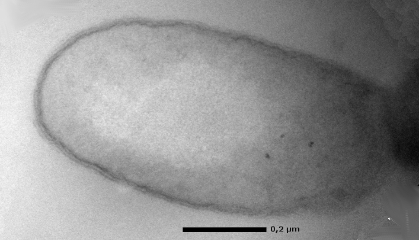 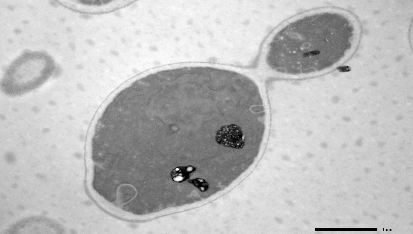 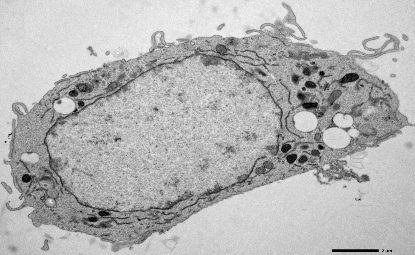 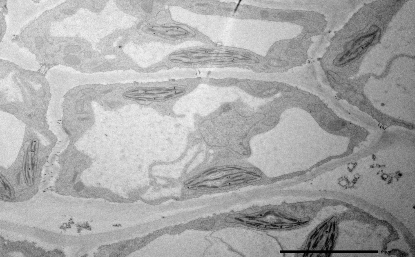 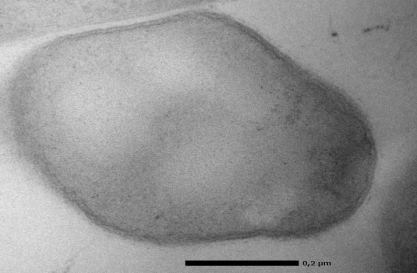 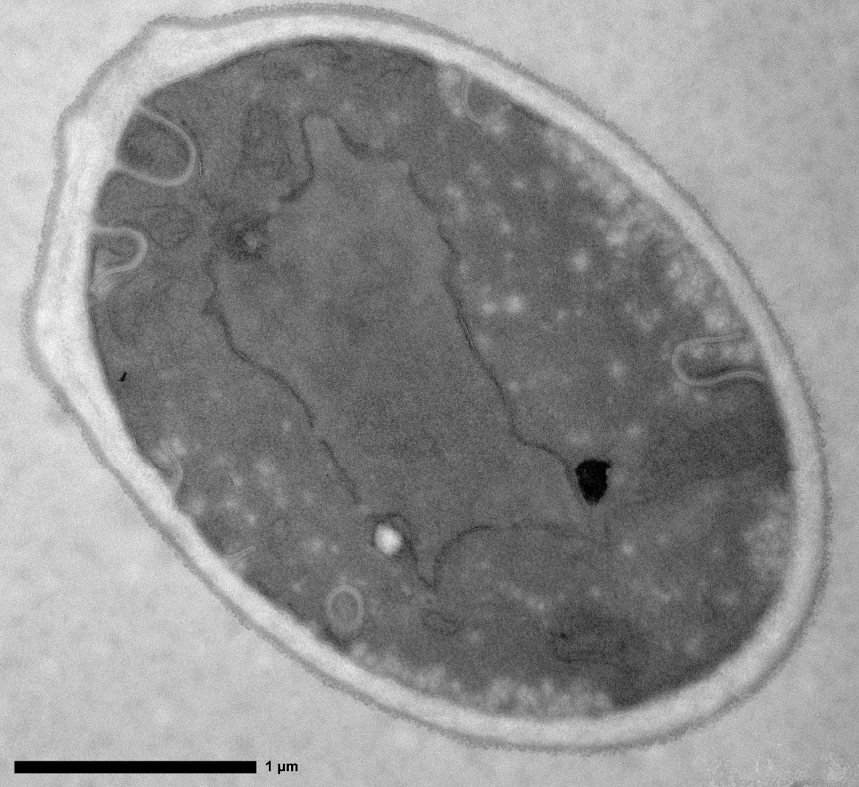 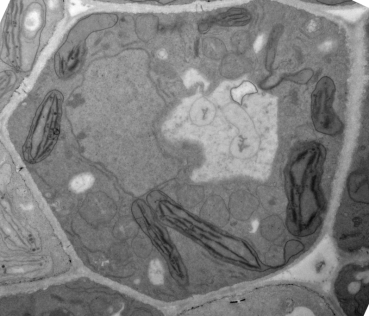 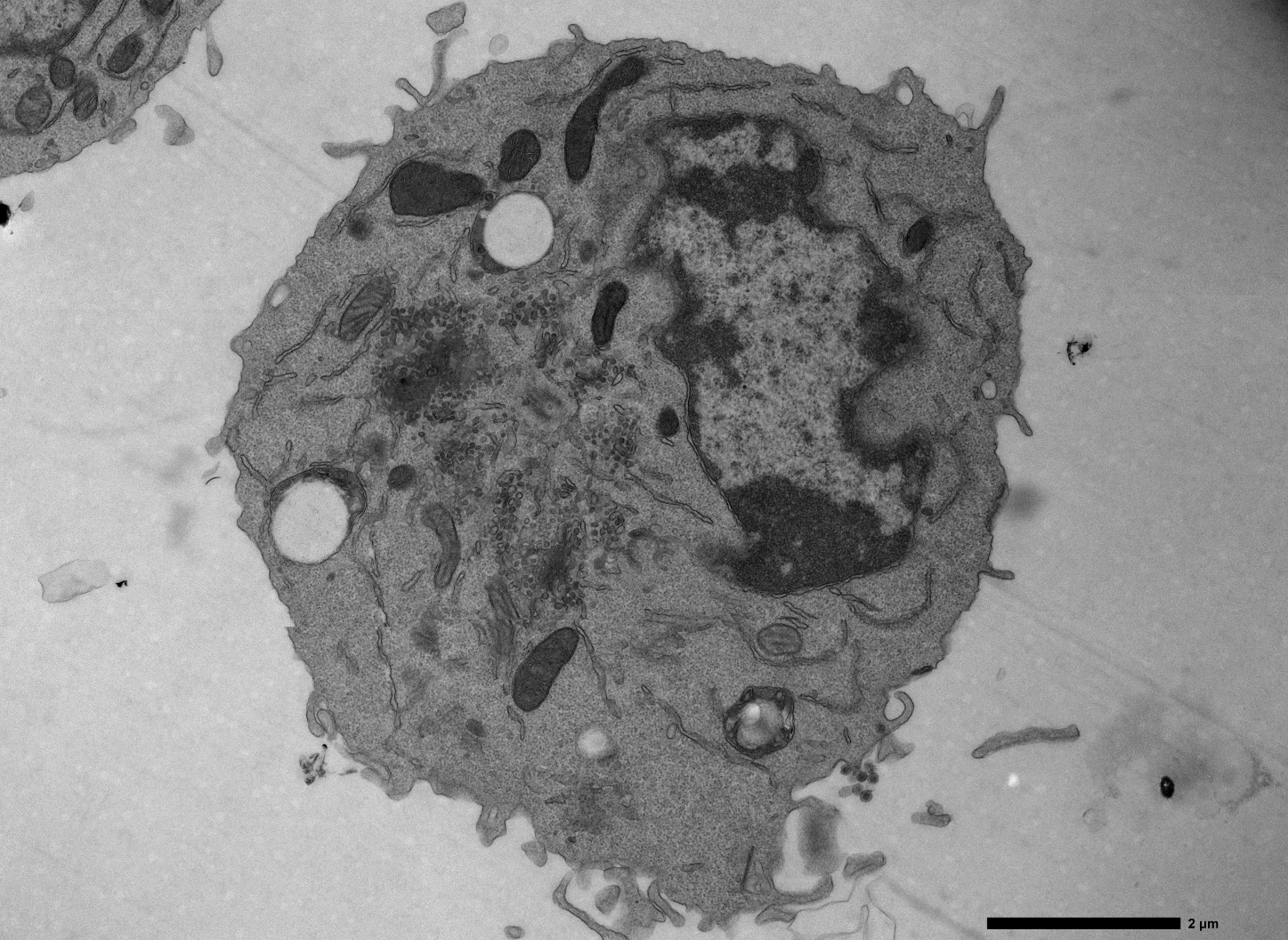 